Publicado en Barcelona el 18/06/2015 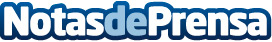 EnglishCentral llega por fin a EspañaEnglishCentral Inc., acaba de anunciar la apertura de su oficina en nuestro país y desde la que se gestionará el mercado español.Datos de contacto:Dionís GuzmánWöwbile S.L.605341845Nota de prensa publicada en: https://www.notasdeprensa.es/englishcentral-llega-por-fin-a-espana Categorias: Idiomas Educación E-Commerce Oficinas http://www.notasdeprensa.es